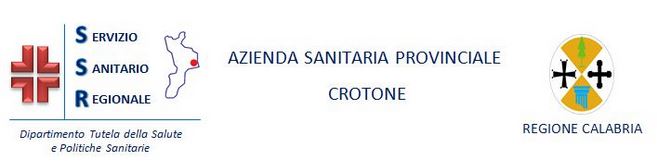 REGISTRO ACCESSO CIVICO GENERALIZZATO ANNO 2020REGISTRO ACCESSO CIVICO GENERALIZZATO ANNO 2020REGISTRO ACCESSO CIVICO GENERALIZZATO ANNO 2020REGISTRO ACCESSO CIVICO GENERALIZZATO ANNO 2020REGISTRO ACCESSO CIVICO GENERALIZZATO ANNO 2020REGISTRO ACCESSO CIVICO GENERALIZZATO ANNO 2020Data IstanzaN.ro Prot.RichiedenteUfficio Detentore dei dati OggettoEsito21.02.2020819121.02.2020Comitato genitori Ist.Dipartimento di PrevenzioneAccesso generalizzato18.12.202052636 del 18/12/2020Riccardo Saporiti Accesso generalizzatoEvasa